Data wpływu: 28.05.2021r.UCHWAŁA NR XVIII/77/VII/2021RADY OSIEDLA GŁÓWNAz dnia 20 maja 2021 r.w sprawie wniosku do Zarządu Dróg Miejskich o zobowiązanie inwestorów do odtworzenia zniszczonej infrastruktury w pasach drogowych ul. Smolnej i Mariackiej.Na podstawie § 8 pkt 3 i 6 oraz § 9 ust. 1 pkt 5 uchwały Nr LXXVI/1142/V/2010 Rady Miasta Poznania    z dnia 31 sierpnia 2010 r. w sprawie uchwalenia Statutu Osiedla Główna (Dz. Urz. Woj. Wielk. z 2010 r. Nr 243, poz. 4517), uchwala się, co następuje:§ 1Wnioskuje się o zobowiązanie inwestorów do odtworzenia zniszczonej infrastruktury w pasach drogowych ul. Smolne i Mariackiej.Zdjęcia przykładowych zniszczeń stanowią załącznik do uchwały.§ 2Wykonanie uchwały powierza się Przewodniczącej Zarządu.§ 3Uchwała wchodzi w życie z dniem podjęcia.                  PrzewodniczącaRady Osiedla Główna(-)Marzena StrzyżewskaUZASADNIENIEDO PROJEKTU UCHWAŁYRADY OSIEDLA GŁÓWNAw sprawie wniosku do Zarządu Dróg Miejskich o zobowiązanie inwestorów do odtworzenia zniszczonej infrastruktury w pasach drogowych ul. Smolnej i Mariackiej.W związku z zakończeniem budowy bloku wielorodzinnego przy ul. Smolnej-Mariackiej oraz dokonanymi, na skutek poruszania się pojazdów do i z budowy, zniszczeniami chodników przy ul. Smolnej (bezpośrednio przylegający do inwestycji) i Mariackiej (gdzie inwestor prowadził zaplecze do magazynowania materiałów budowlanych), Rada Osiedla wnioskuje o zobowiązanie inwestora do otworzenia zniszczonych nawierzchni chodników.Chodnik przy ul. Smolnej praktycznie na całej długości w bezpośrednim sąsiedztwie inwestycji jest pozapadany i zabrudzony, popękane lub uszkodzone są obrzeża oraz kostka pozbruk. Chodnik przy ul. Mariackiej posiada punkowe uszkodzenia płyt chodnikowych i obrzeży przy wjazdach na teren, na którym składowano materiały budowlane.Rada do tej pory wielokrotnie zwracała się pisemnie do Zarządu Dróg Miejskich oraz Straży Miejskiej zwracając uwagę na zabrudzenia i zniszczenia infrastruktury w pasach drogowych, na skutek prowadzenia inwestycji mieszkaniowych, uzyskując odpowiedzi, że kompleksowa naprawa zostanie przeprowadzona po zakończeniu inwestycji.Należy podkreślić, że wskazane w uchwale chodniki zostały zmodernizowanych ze środków naliczonych dla Osiedla, czyli z pieniędzy poznańskich podatników, w związku z tym wszelkie zniszczenia powinny zostać odtworzone na koszt inwestora.W związku z powyższym oraz  § 8 pkt 3 i 6 i § 9 ust. 1 pkt 5 Statutu Osiedla Główna stanowiącymi, że do zadań Osiedla należą działania dotyczące obszaru Osiedla w zakresie lokalnych dróg, chodników i parkingów, a także porządku i bezpieczeństwa, a Osiedle realizuje zadania w szczególności poprzez występowanie do Rady Miasta i Prezydenta z wnioskami i opiniami dotyczącymi realizacji zadań Miasta na obszarze Osiedla, podjęcie niniejszej uchwały jest zasadne.WnioskodawcaPrzewodnicząca ZarząduOsiedla Główna(-)Agnieszka Gaczkowska                                                                                                 			 Załącznik do uchwały   Nr XVIII/77 /VII/2021Rady Osiedla Głownaz dnia 20 maja 2021 r.Chodnik na ul. Smolnej przy VII etapie „Osiedla na Smolnej”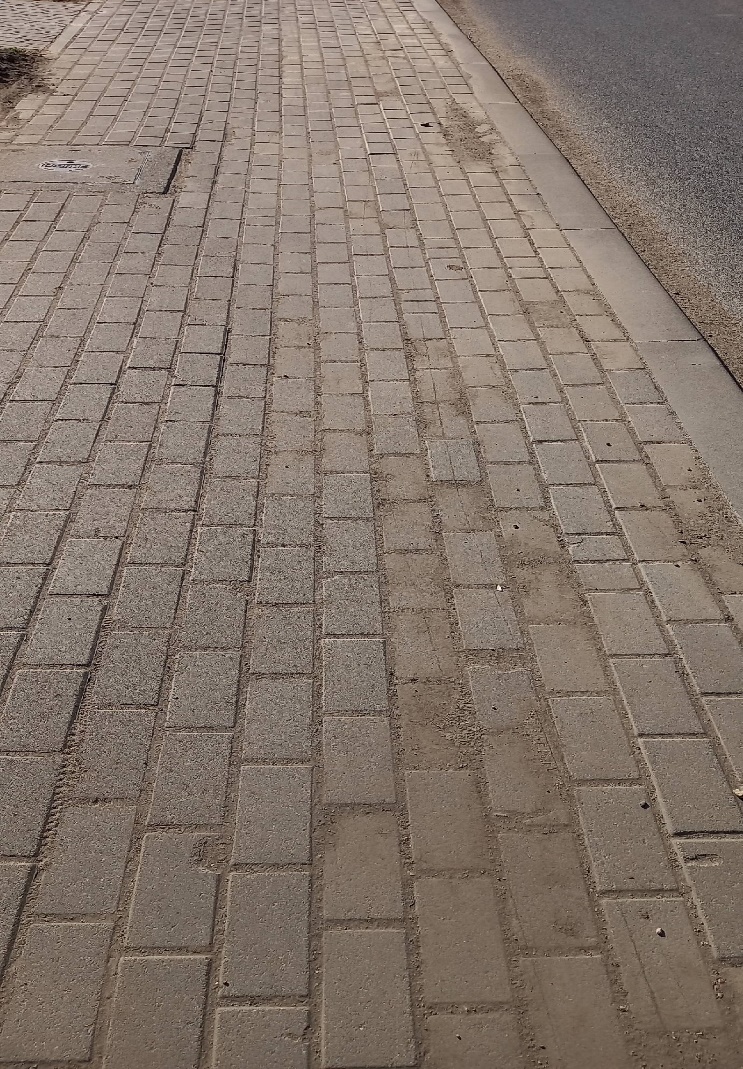 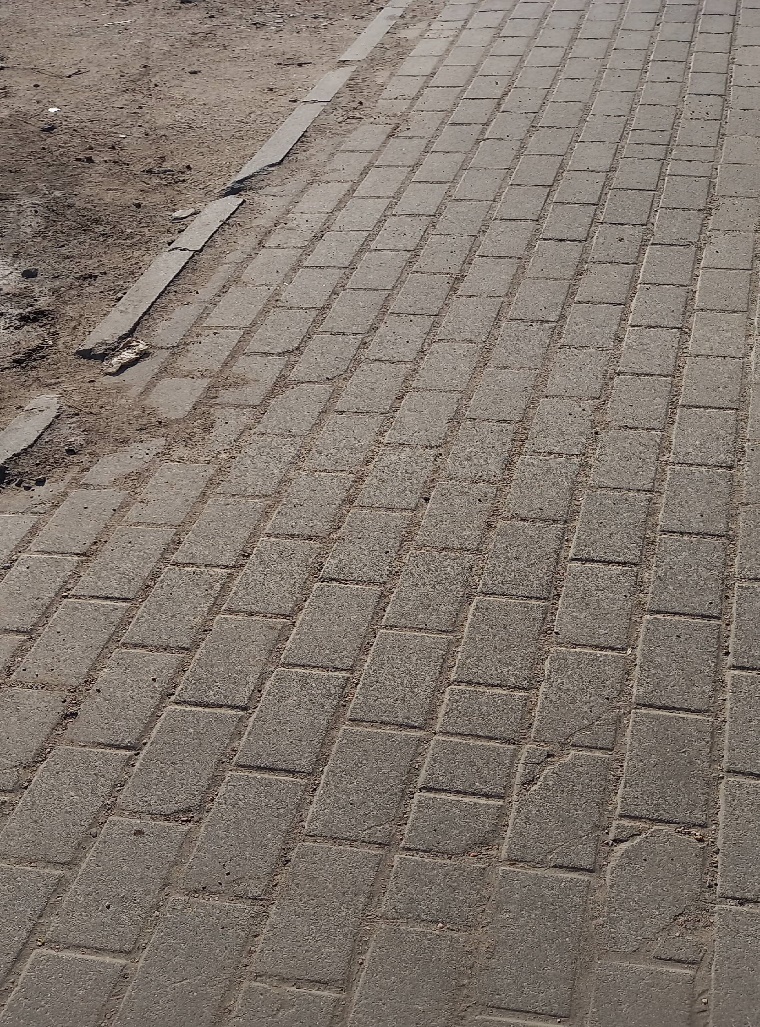 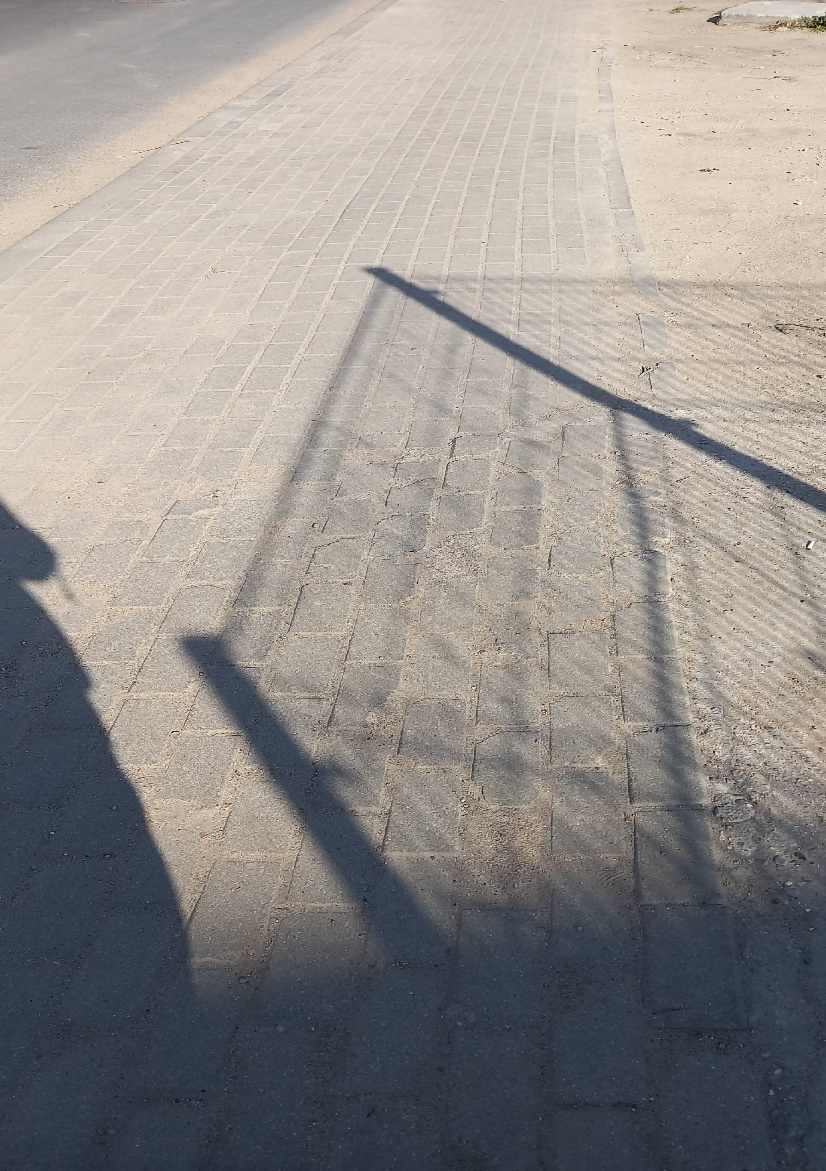 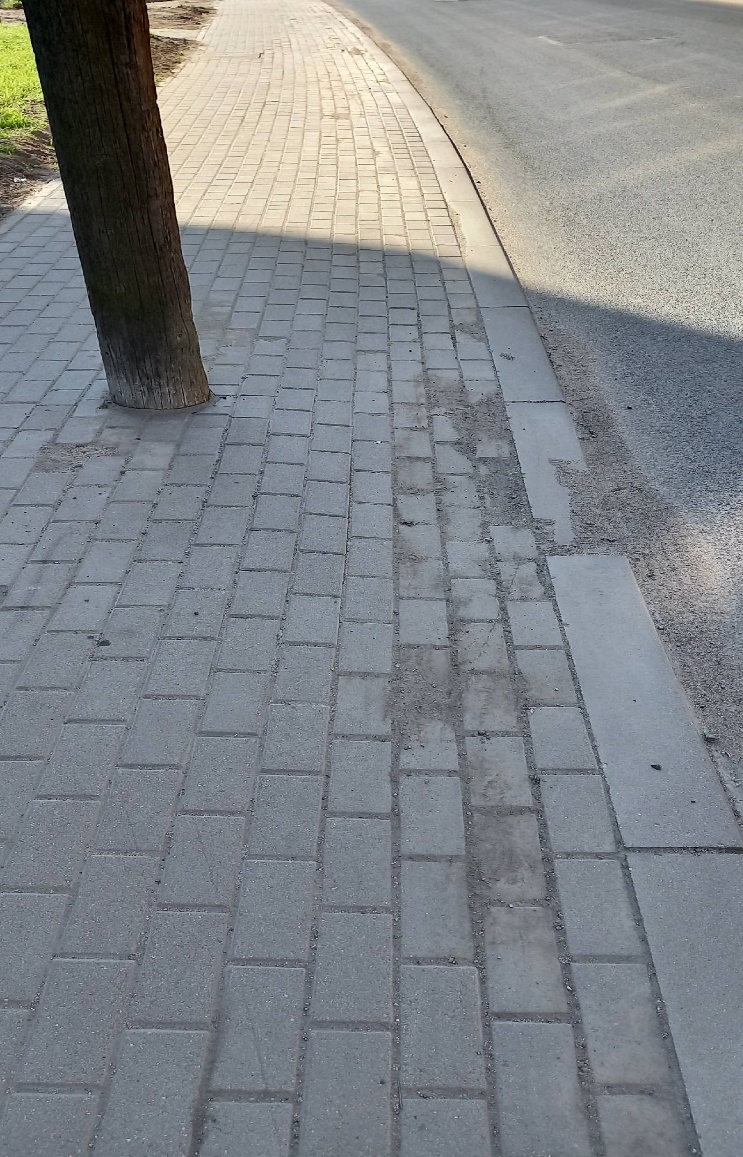 Chodnik na ul. Mariackiej w obrębie zaplecza składowania materiałów budowlanych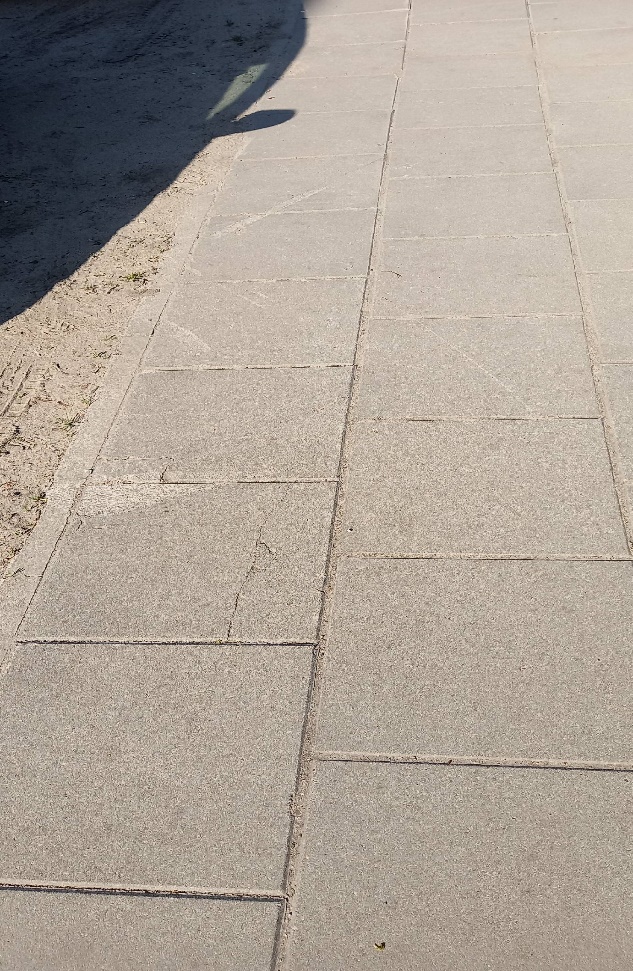 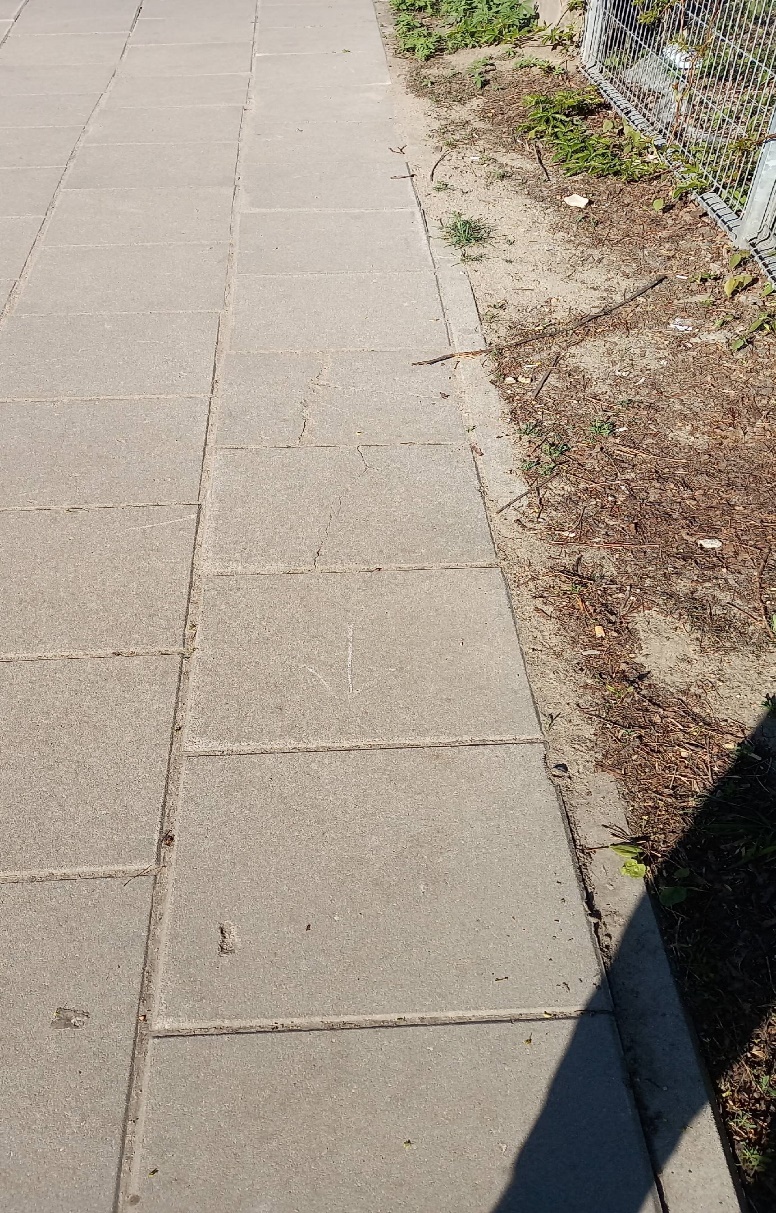 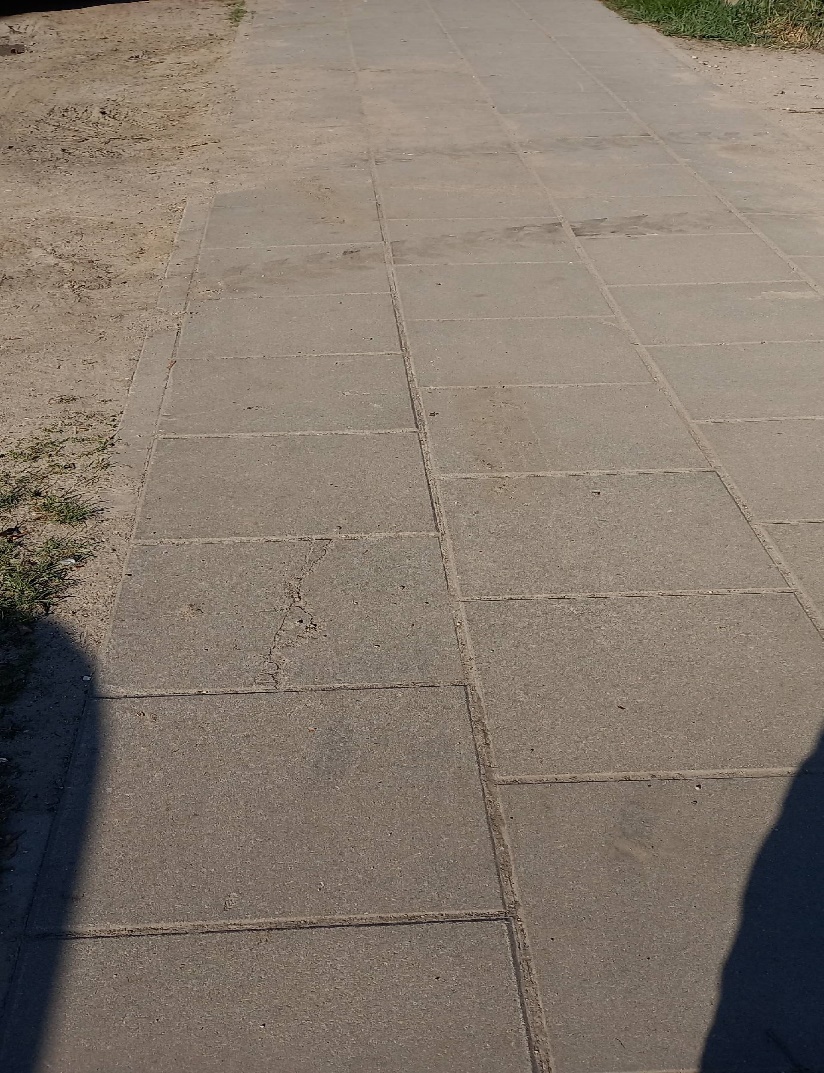 UCHWAŁA NR XVIII/78/VII/2021RADY OSIEDLA GŁÓWNAz dnia 20 maja 2021 r.w sprawie	wniosku do Zarządu Dróg Miejskich o pilne wyznaczenie przejścia dla pieszych na skrzyżowaniu ulic Smolna - Mariacka.Na podstawie § 8 pkt 3 i 6 oraz § 9 ust. 1 pkt 5 uchwały Nr LXXVI/1142/V/2010 Rady Miasta Poznania     z dnia 31 sierpnia 2010 r. w sprawie uchwalenia Statutu Osiedla Główna (Dz. Urz. Woj. Wielk. z 2010 r. Nr 243, poz. 4517), uchwala się, co następuje:§ 1Wnioskuje się o pilne wyznaczenie przejścia dla pieszych na skrzyżowaniu ulic Smolna – Mariacka.§ 2Wykonanie uchwały powierza się Przewodniczącej Zarządu.§ 3Uchwała wchodzi w życie z dniem podjęcia.                  PrzewodniczącaRady Osiedla Główna(-)Marzena StrzyżewskaUZASADNIENIEDO PROJEKTU UCHWAŁYRADY OSIEDLA GŁÓWNAw sprawie 	wniosku do Zarządu Dróg Miejskich o pilne wyznaczenie przejścia dla pieszych na skrzyżowaniu ulic Smolna - Mariacka.Spółka Budimex Nieruchomości zrealizowała kolejny etap budowy bloku wielorodzinnego pod handlową nazwą „Osiedle na Smolnej”, zlokalizowany pomiędzy ul. Smolną a Mariacką. W ramach inwestycji deweloper został zobowiązany do wykonania przedłużenia ul. Mariackiej do ul. Smolnej, dzięki czemu mieszkańcy ul. Smolnej zyskali m.in. krótsze dojście do parafii znajdującej się na ul. Mariackiej.      Wraz z początkiem maja droga łącząca ulice Smolną z Mariacką została otwarta. Pomimo, iż w wizualizacjach inwestycji, które były dostępne na stronie dewelopera, można zobaczyć wymalowane „tradycyjne” pasy przejścia dla pieszych przez ul. Smolną, nie zostały one wykonane.Po oddaniu drogi i chodnika do użytku bez wyznaczenia przejścia dla pieszych przez ul. Smolną, mieszkańcy południowej strony ul. Smolnej zostali pozbawieni bezpiecznego i legalnego przejścia na drugą stronę, w celu udania się na ul. Mariacką, co może prowadzić do niebezpiecznych sytuacji drogowych.Potrzebę wyznaczenia przejścia dla pieszych Rada Osiedla postulowała w uchwale XV/70/VII/2021 z 11.01.2021 oraz na spotkaniu z Prezydentem Miasta Poznania 22.04.2021 r.W związku z powyższym oraz  § 8 pkt 3 i 6 i § 9 ust. 1 pkt 5 Statutu Osiedla Główna stanowiącymi, że do zadań Osiedla należą działania dotyczące obszaru Osiedla w zakresie lokalnych dróg, chodników i parkingów, a także porządku i bezpieczeństwa, a Osiedle realizuje zadania w szczególności poprzez występowanie do Rady Miasta i Prezydenta z wnioskami i opiniami dotyczącymi realizacji zadań Miasta na obszarze Osiedla, podjęcie niniejszej uchwały jest zasadne.WnioskodawcaPrzewodniczącaZarządu Osiedla Główna (-)Agnieszka Gaczkowska